												มสด.กต.2              แบบฟอร์มการยื่นขอกำหนดตำแหน่งทางวิชาการ มหาวิทยาลัยสวนดุสิต      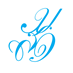 ส่วนที่ ๑	ข้อมูลผู้เสนอขอกำหนดตำแหน่งทางวิชาการ		ข้าพเจ้า.............................................................. (ข้าราชการ/พนักงานมหาวิทยาลัย/ลูกจ้างของมหาวิทยาลัย) สังกัดคณะ/โรงเรียน...........................................  มหาวิทยาลัยสวนดุสิต เสนอขอกำหนดตำแหน่งผู้ช่วยศาสตราจารย์/รองศาสตราจารย์/ศาสตราจารย์  ในสาขาวิชา .....................................(พร้อมระบุเลขรหัส ๔ หลัก) อนุสาขาวิชา (ถ้ามี......................(พร้อมระบุเลขรหัส ๖ หลัก) โดยเสนอเอกสารประกอบการขอกำหนดตำแหน่งทางวิชาการ ดังนี้๑.	เอกสารประกอบการพิจารณา ได้แก่๑.๑   เอกสารประกอบการสอน/เอกสารคำสอน ๕ เล่ม และผลงานทางวิชาการอย่างละ ๓ เล่ม ๑.๒   แบบคำขอรับการพิจารณากำหนดตำแหน่งทางวิชาการ เพื่อขอดำรงตำแหน่งผู้ช่วยศาสตราจารย์ 		       (มสด.กต.๓) รองศาสตราจารย์ (มสด.กต.๔) และศาสตราจารย์ (มสด.กต.๕)๑.๓   หนังสือรับรองจริยธรรมและจรรยาบรรณทางวิชาการ  (มสด.กต.๖)	๑.๔   แบบแสดงหลักฐานการมีส่วนร่วมในผลงานทางวิชาการ กรณีมีผู้ร่วมวิจัยมากกว่า ๑ ท่าน (มสด.กต.๗)	๑.๕   หลักฐานว่าการเผยแพร่นั้นได้ผ่านการประเมินคุณภาพ โดยคณะกรรมการผู้ทรงคุณวุฒิในสาขาวิชานั้น ๆ 	       หรือสาขาวิชาที่เกี่ยวข้อง (peer reviewer) ที่มาจากหลากหลายสถาบัน๒.   หลักฐานประกอบการพิจารณา ได้แก่	๒.๑   เล่มวารสารที่ลงตีพิมพ์ หรือหนังสือรับรองการตีพิมพ์เผยแพร่ผลงานทางวิชาการ	  	       ต้องอยู่ในฐานข้อมูล TCI กลุ่มที่ ๑ และกลุ่มที่ ๒ หรือหลักฐานการ Proceedings 
	       ต้องมีผู้ทรงคุณวุฒิที่อยู่ในวงวิชาการสาขาวิชานั้นหรือสาขาวิชาที่เกี่ยวข้องจากหลากหลายสถาบัน		       (กรณีรายงานการวิจัย  บทความวิจัย และบทความทางวิชาการ)๒.๒   หลักฐานแสดงการอนุญาตจากคณะกรรมการจริยธรรมการวิจัยของสถาบันที่มีการดำเนินการ 
	       (กรณีผลงานทางวิชาการมีการใช้ข้อมูลจากการทำการวิจัยในคนหรือสัตว์)	๒.๓   สำเนาตารางสอน และปกหลักสูตร พร้อมคำอธิบายรายวิชา (กรณีเอกสารประกอบการสอน/เอกสาร	       คำสอน/ตำรา)	๒.๔   ข้อมูลคะแนนที่ได้รับจากระบบการประเมินเพื่อพัฒนาประสิทธิภาพการจัดการศึกษาของสถาบันวิจัย	       และพัฒนา (e-assessment)	๒.๕   ข้อมูลประวัติส่วนตัวของผู้ขอ สามารถขอได้ที่กองบริหารงานบุคคล	๒.๖   ผลตรวจสอบการคัดลอกผลงานทางวิชาการที่เสนอ	๒.๗   หลักฐานการเผยแพร่อย่างแพร่หลาย (กรณีผลงานสร้างสรรค์ ให้นำเสนอเอกสารไปจัดแสดงภาพถ่าย 
            เป็นต้น กรณีรายงานวิจัยให้นำเสนอหลักฐาน เช่น ใบตอบรับหรือหลักฐานอื่นๆ ที่แสดงถึงการ  
            เผยแพร่อย่างกว้างขวาง)				         ลงชื่อ................................................................				       					      (............................................................)		                					   ตำแหน่ง ....................................................................			 				                  วันที่............เดือน....................... พ.ศ. .................ส่วนที่ ๒ ผลการตรวจสอบข้อมูลผู้เสนอขอเบื้องต้น โดยงานกำหนดตำแหน่งทางวิชาการ	ได้ตรวจสอบแล้วเห็นว่า  ..................................................................................................................................................................................................................................................................................................................................................................................................................................................................................................................................................................................................................................................................................................................................................................................................................................................................................................................................................................................................................................................................................................................................................................................................................................................................................        						             ลงชื่อ................................................................				       			                     (ผู้ช่วยศาสตราจารย์ ดร.นิศานาถ มั่งศิริ)		                			   ตำแหน่ง ผู้ช่วยเลขานุการคณะกรรมการพิจารณาตำแหน่งทางวิชาการ			 				                  วันที่............เดือน....................... พ.ศ. .................หมายเหตุ : ผลงานทางวิชาการหลังจากผ่านคณะกรรมการกลั่นกรองฯ เรียบร้อยแล้ว ให้จัดทำอย่างละ ๗ เล่ม